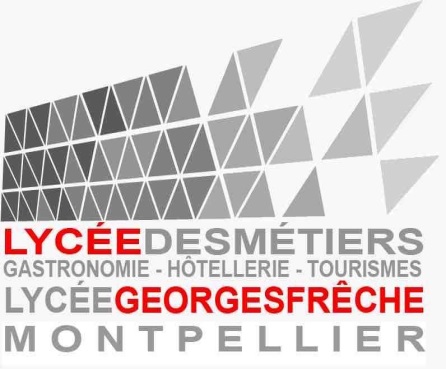 Dossier à compléter et à déposer ou à retourner uniquement par courrier postal à l’adresse suivante :Lycée des métiers Georges-FrêcheSecrétariat de la scolarité 401 Rue Le-Titien – CS 9401034960 Montpellier Cedex 2Formation en initial et non dans le cadre de l’apprentissage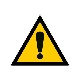 Début des entretiens individuels le 16 mai 2022(cf.   M. Alain TEITE responsable de la section au 06 21 06 17 58)A …………………, le ……………..                                    Le Proviseur, Avez-vous sollicité d’autres poursuites d’études ?	□	oui		□	nonSi oui, merci de préciser laquelle ou lesquelles : (formation, établissement, lieu)………………………………………………………………………………………………………………………………………………………………………………………………………………………………………………………………………………………………………………………………………………………………………………………………………………………………………………………………………………………………………………………………………………………………………………………………………………………Attention :	penser à faire compléter par le Chef d’établissement actuel la partie « Avis motivé du Chef d’établissement d’origine » ; cachet et signature du Chef d’établissement obligatoiresPièces à joindre impérativement au dossier :un curriculum vitae (voir annexe 1)une lettre de motivationune copie de tous les bulletins de l’année en cours et de l’année précédenteune copie des diplômes obtenus : CAP, BEP, BAC, BTN, BTSune copie recto/verso de la carte d’identité en cours de validitéune enveloppe affranchie au tarif en vigueur, libellée au nom et à l’adresse de l’élève majeur ou des parents de l’élève mineur.Attention : tout dossier incomplet ne pourra être examiné.Annexe 1 : Curriculum vitaeVous pouvez remplacer cette annexe par un Curriculum Vitae qui reprend l’ensemble des renseignements demandés.Renseignements généraux :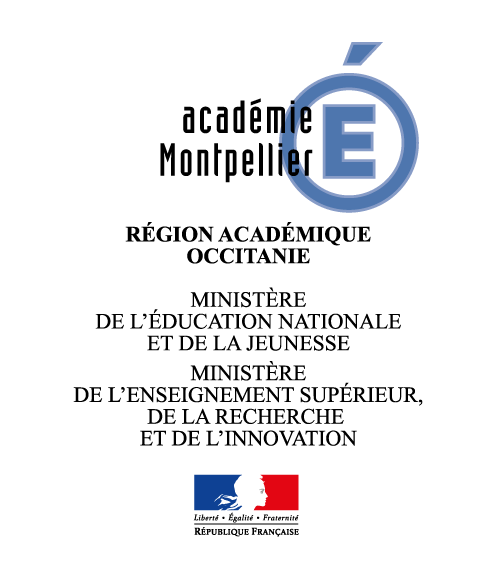 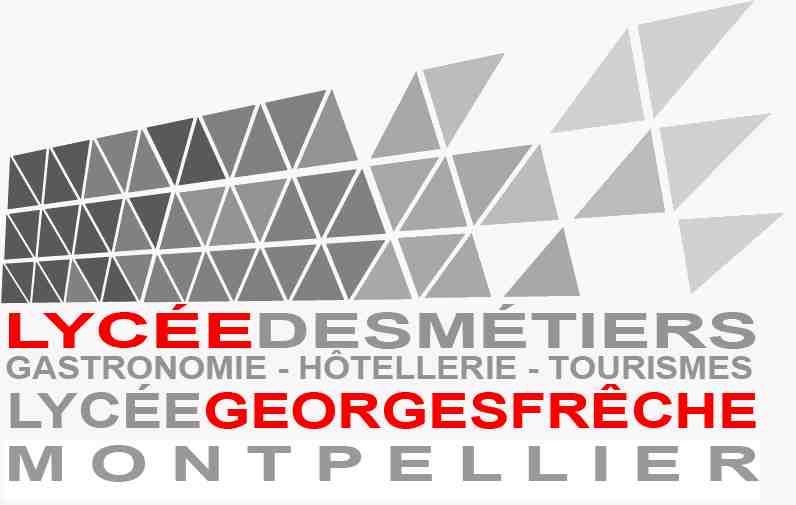 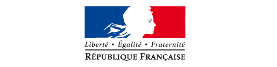 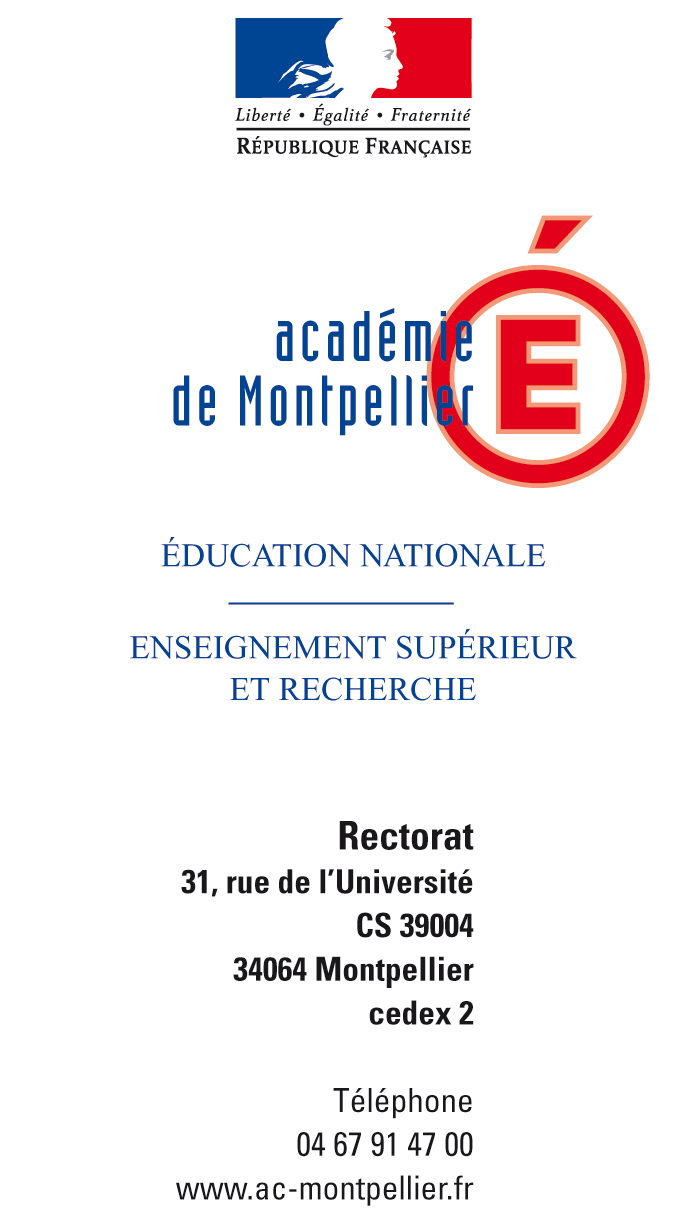 INFORMATIONS IMPORTANTES À CONNAITRELORSQUE L’ON CANDIDATEA LA MENTION COMPLEMENTAIRE TRAITEURCandidature- Retrait des dossiers à partir du 14 février 2022 au lycée ou à télécharger sur le 	site (https://www.lyceehoteliergeorgesfreche.fr)	- Début des entretiens individuels le 16 mai 2022	- Résultats des demandes fin juin 2022Statut d’un élève en Mention complémentaireLes Mentions complémentaires proposées par le lycée permettent d’obtenir un diplôme de Niveau V. En conséquence, les élèves inscrits dans ces formations relèvent du statut de lycéens et ne bénéficient pas du statut d’étudiants.Bourses sur critères sociauxLes bourses sur critères sociaux attribuées aux élèves des mentions complémentaires proposées par le lycée sont des bourses nationales d’études du second degré de lycée. Les dossiers sont à instruire dans les établissements scolaires d’origine. NB : le CROUS, s’occupant des bourses sur critères sociaux des étudiants, n’est pas habilité à octroyer des bourses pour les élèves de mention complémentaire du lycée des métiers Georges-Frêche. En cas de demande de bourses, les candidats sont priés de se rapprocher :de leur établissement d’origine s’ils sont scolarisés dans un établissement du second degrédu secrétariat de la scolarité du lycée des métiers Georges-Frêche, s’ils sont scolarisés dans le supérieur ou s’ils ont intégré la vie active Tenues vestimentairesLes élèves recrutés devront se conformer au code vestimentaire prévu par le règlement intérieur de l’établissement aussi bien pour la tenue quotidienne que pour la tenue professionnelle. Il pourra être demandé aux élèves de s’équiper de matériel spécifique propre à la spécialité présentée (par exemple : mallette de Traiteur).LogementL’internat du lycée est réservé aux élèves de CAP et de baccalauréat technologique et professionnel. Les élèves de Mention complémentaire ne peuvent bénéficier des chambres d’internat.Le secrétariat de la scolarité tient à la disposition des élèves diverses informations concernant les possibilités de logement à Montpellier.Nom et prénom du candidat :……………………………………………………………………………………Date et lieu de naissance :………………… ……………………………………………….………Sexe :…..Nom et prénom du représentant légal : ……………………………………………………………………….(si élève mineur)Adresse : …………………………………………………………………………………………………………                ……………………………………………………........................................................................                ………………………………………………………………………………………………………… Mèl :       …………………………………….............................@……………………………………………Téléphone :…………………………………………………….Cadres réservés au lycée des métiers de la gastronomie,de l’hôtellerie et des tourismes Georges-FrêcheAppréciation du professeur responsable de la section Traiteur sur la candidature :………………………………………………………………………………………………………………………………………………………………………………………………………………………………………………A …………………, le ……………..                                    Le professeur responsable de la sectionAVIS MOTIVE DU CHEF D’ETABLISSEMENT D’ORIGINEpour la candidature de l’élève en Mention complémentaire traiteurSeul l’avis du Proviseur de l’établissement fréquenté actuellement par l’élève sera pris en compte     □Très favorable		□ Favorable		□ Réservé		□ Défavorable………………………………………………………………………………………………………………………………………………………………………………………………………………………………………………………………………………………………………………………………………………………………………………………………………………………………………………………………………………………………………………………………………………………………………………………………………………………………………………………………………………………………………………………………………………………………………………………………………………………………………………………………………A …………………, le ……………..Cachet et signatureENGAGEMENT DES CANDIDATSPour les élèves mineursJe soussigné(e), ………………………………père, mère, représentant légal (rayer les mentions inutiles),sollicite l’inscription de ………………………… à la formation de Mention complémentaire « Traiteur ».L’inscription sollicitée constitue un engagement ferme de présence effective à la rentrée et à tous les cours pendant l’année scolaire, ainsi qu’un engagement à respecter le règlement intérieur de l’établissement.A …………………, le ……………..SignaturePour les élèves majeursJe soussigné(e), ………………………………………………………………………………………………..,sollicite mon inscription à la Mention complémentaire « Traiteur ».L’inscription sollicitée constitue un engagement ferme de ma part de présence effective à la rentrée et à tous les cours pendant l’année scolaire, ainsi qu’un engagement à respecter le règlement intérieur de l’établissement.A …………………, le ……………..SignatureNom :Nom :Prénom :Prénom :Date de Naissance :Date de Naissance :Age au 01/12/22 :Age au 01/12/22 :Nationalité :Adresse :Téléphone Fixe :Mobile :Mobile :Mail :Parcours scolaire (4 dernières années)Parcours scolaire (4 dernières années)AnnéesDiplôme préparéLycée ou collègeStages ou expériences professionnellesAnnéesEntreprisePoste occupéDuréeLangues étrangèresLangues étrangèresLangues étrangèresLangues étrangèresAnglais (obligatoire)LuParléEcritAutre langue ………..LuParléEcrit……………LuParléEcritActivités périscolaires, centres d’intérêtsActivités périscolaires, centres d’intérêtsActivités périscolaires, centres d’intérêtsActivités périscolaires, centres d’intérêtsPermis BOuiNon Véhicule PersonnelOuiNon